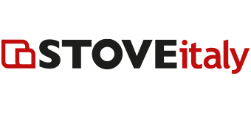 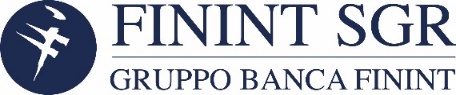 Finint Equity for Growth (Finint E4G) perfeziona il signing dell’investimento in tecno coverConegliano, 5 settembre 2022 – Il fondo di Private Equity di Finint Investments SGR, Finint Equity for Growth (Finint E4G), ha perfezionato il signing propedeutico all’acquisizione della quota di maggioranza della società Tecno COVER S.r.l.. di Carrè (VI), che commercializza i propri prodotti con il marchio STOVEitaly. Il closing è previsto per il mese di ottobre 2022. Tecno COVER, costituita nel 2004 dalla famiglia Comero, è attiva nella progettazione e produzione di stufe e inserti a pellet e si caratterizza per una forte attenzione ai temi della sostenibilità e una particolare propensione all’innovazione di prodotto, con focus sulla digitalizzazione.L’azienda opera in un mercato in forte crescita, quello della produzione di calore da fonti rinnovabili con alto potenziale energetico, maggiore economicità rispetto ai combustibili liquidi e gassosi tradizionali e basse emissioni di monossido di carbonio. Il riscaldamento a pellet, in un contesto geopolitico che vede i costi delle fonti di calore come il gas crescere esponenzialmente, pur avendo subito a sua volta un rincaro significativo, conserva e anzi incrementa la propria convenienza economica. Tecno COVER ha registrato nel 2021 ricavi per € 7,6 mln e un Ebitda pari a € 2,8 mln. L’operazione prevede un reinvestimento di una quota di minoranza da parte degli attuali soci, i quali continueranno a guidare l’azienda.L’ingresso nel capitale di Finint Equity for Growth (Finint E4G) è mirato a supportare la prevista crescita della capacità produttiva, l’ampliamento della gamma prodotto, il consolidamento sul mercato francese e la penetrazione in altre geografie europee,  nonché l’implementazione di una struttura aziendale in grado di sostenere gli ambiziosi obiettivi di crescita. Lorenzo Verlato storico socio e amministratore di Tecno COVER, dichiara: “Riteniamo di aver individuato in Finint E4G il partner in grado di affiancarci e supportarci nel processo di consolidamento nel mercato francese e nello sviluppo dei principali mercati europei nei quali attualmente Tecno COVER non è presente.”Per Mauro Sbroggiò, Amministratore Delegato di Finint Investments SGR: “Sono particolarmente orgoglioso che Tecno COVER rappresenti il primo investimento del nostro nuovo fondo di Private Equity Finint E4G. Tecno COVER simboleggia il business sano, promettente e sostenibile nel quale vogliamo investire e rispetto al quale pensiamo di poter essere, come già siamo, un agente di cambiamento e crescita. L’investimento in Tecno COVER si inquadra, inoltre, nel contesto dell’attuale crisi energetica che sta portando alla luce l’urgenza di accelerare la transizione verso fonti rinnovabili.Per quanto riguarda il fondo Finint E4G, nello specifico, stiamo procedendo nella raccolta, come pure nel processo di investimento e di crescita del team, perché crediamo molto nel ruolo dei capitali privati a sostegno di progetti imprenditoriali di medie dimensioni che possono fare il salto di qualità grazie a investimenti in sviluppo e innovazione. Trovare realtà con queste caratteristiche richiede competenze molto specifiche e stiamo allargando il nostro team di investimento proprio con questo obiettivo in mente.”Finint E4G è nato un anno fa come fondo mobiliare chiuso dedicato al private equity il cui scopo è supportare le PMI italiane in percorsi di crescita di lungo periodo e di adeguata patrimonializzazione post pandemia. Ha un target di raccolta complessiva di 120 milioni di euro e una durata di 10 anni. Il Fondo investe in aziende italiane, prestando attenzione particolare all’area del Nord-Est e privilegiando le imprese appartenenti a nicchie di mercato con elevati tassi di crescita attesa e una significativa differenziazione di prodotti e servizi e con attitudine alla digitalizzazione e alla riduzione dell’impatto sull’ambiente.Nell’operazione Finint Investments SGR è assistita da Adacta (Financial & Tax Due Diligence), Goetzpartners (Commercial Due Diligence) e Gianni & Origoni (Legal Advisory); Tecno COVER è assistita da Consimp (M&A Advisory) e da Grimaldi Studio Legale (Legal Advisory).***Tecno COVERTecno COVER è una società a conduzione familiare specializzata nella produzione di stufe ed inserti a pellet d’alta qualità. Attiva dal 2004, la gestione è stata contrassegnata dalla continua attenzione e ricerca di soluzioni tecniche e tecnologiche innovative, con particolare focus al comfort e ai temi ESG. La Società idea produce e commercializza prodotti a marchio STOVEitaly (www.stoveitaly.com) e il mercato di elezione è quello francese.Finint Investments SGRFinint Investments SGR è una Società di Gestione del Risparmio appartenente al Gruppo Banca Finint attiva nella gestione di fondi mobiliari e immobiliari in linea con le esigenze dei propri investitori, nazionali e internazionali. Finint Investments SGR è una delle prime SGR alternative italiane e gestisce sin dal 2004 fondi che spaziano dal Real Estate alle energie rinnovabili, oltre a fondi focalizzati su Private Debt e Private Equity, NPLs ed UTPs. Dotata di un team di investimenti di 50 persone, vanta oltre il 50% delle masse gestite in accordo con i principi ESG sanciti dagli UN PRI. I numerosi premi ricevuti negli ultimi anni confermano il percorso di crescita della SGR, che opera sia con clientela diretta che attraverso accordi con istituti bancari e reti di consulenza.Per ulteriori informazioniCommunity – Strategic Communications Advisers	Giovanna Benvenuti – Tel. +39 3469702981Laura Meneghetti – Tel. +39 335 8354337Milano +39 02 89404231 | Treviso +39 0422 416111 - finint@communitygroup.it Banca Finint - Ufficio ComunicazionePaola Biscaldi – Tel. +39 348 8446876 - paola.biscaldi@bancafinint.comEleonora Riva – Tel. + 39 0438/360679 - eleonora.riva@bancafinint.com 